LA CHAMBRE DE COMMERCE ET D’INDUSTRIE
DE PARIS ÎLE-DE-FRANCEPionnière et leader dans le domaine du français professionnel depuis 60 ans, la Chambre de Commerce et d’Industrie de Paris Ile-de-France est convaincue que le français est un levier de performance pour les entreprises et un atout professionnel pour les individus.Représentant 670 000 entreprises, elle a pour ambition de faciliter les échanges entre les entreprises à travers le monde par l’usage du français comme langue professionnelle. Afin de valoriser cette compétence, elle propose des tests et diplômes adaptés à tous les niveaux et à différents secteurs d’activités. LE TEST D’EVALUATION DE FRANÇAIS (TEF)Créé en 1998, le Test d'évaluation de français (TEF) est un test international de positionnement qui mesure votre niveau de connaissances en français. Les résultats sont valables 2 ans.Pourquoi passer un TEF ?Le TEF favorise la mobilité géographique et l'accès à l'emploi des futurs professionnels et professionnels, en facilitant les démarches pour : - étudier en France, au Canada,- travailler en France, au Canada et au Québec, - devenir citoyens canadiens, français ou helvétiques.Quelles épreuves pour quel test ?Les modalités des épreuves varient en fonction de la version du TEF choisie :Comment se préparer ?Rendez-vous sur notre site internet Le français des affaires et entraînez-vous gratuitement au TEF avec des tutoriels et des exemples d’épreuves. Gagnez du temps en vous exerçant partout où vous allez avec l’application mobile  français 3.0 .Vous pouvez également vous préparer au TEF avec PrepMyFuture. Cette plateforme d’e-learning analyse vos performances et vous propose des exercices adaptés à votre niveau. Vous pouvez ainsi rapidement identifier vos faiblesses et mesurer vos progrès. Contactez directement PrepMyFuture ou consultez notre page PrepMyFuture pour obtenir plus d’informations.LES DIPLÔMES DE FRANÇAIS PROFESSIONNEL (DFP)Les Diplômes de français professionnel (DFP) ont été conçus pour valoriser votre capacité à exercer votre métier en français à partir du niveau A1 et jusqu’au niveau C1.Conçus par la 1ère Chambre de Commerce et d’Industrie en Europe, les Diplômes de français professionnel vous permettront de vous démarquer sur le marché de l’emploi et d’accéder aux responsabilités de votre choix.Les avantages :-  Un Diplôme reconnu par les entreprises et valable à vie,-  Des épreuves sur ordinateur pour être au plus proche des situations réelles de la vie professionnelle,-  Des résultats rapidement accessibles : 3 semaines,- Une dématérialisation du Diplôme : accessible à tout moment dans votre coffre-fort numérique !Comment se préparer ?Préparez-vous gratuitement aux DFP avec des tutoriels, des exemples d’épreuves, le guide du candidat et des reportages et exercices de qualité proposés par nos partenaires TV5 Monde et RFI Savoirs.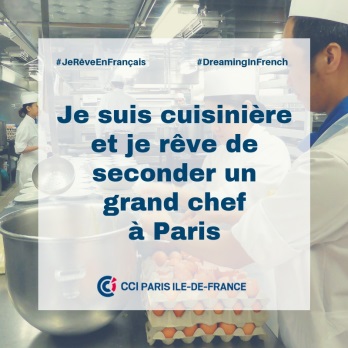 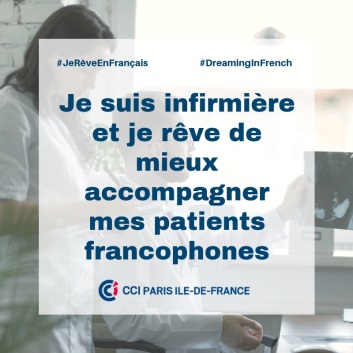 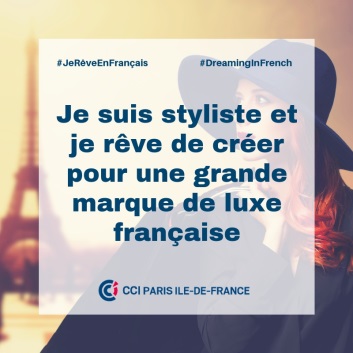 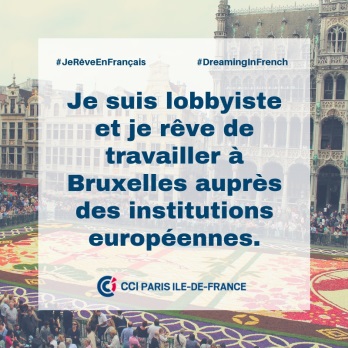 TEF completTEF pour la naturalisationTEF pour la carte de résidentTEF pour émigrer au CanadaTEF pour l’accès au Québec (TEFAQ)Compréhension oraleXXXXXXCompréhension écriteXXXXFacultatifExpression oraleXXXXXExpression écrite XXXXFacultatifLexique et structureXXAvec un Diplôme de français professionnel :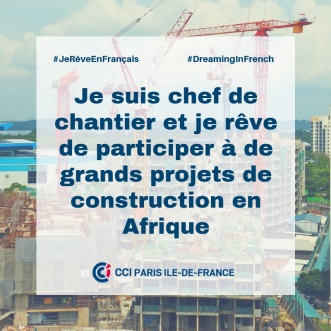 Affaires, participez à de grands projets de construction en Afrique.Relations internationales, devenez lobbyiste à Bruxelles.Tourisme-hôtellerie-restauration, secondez un grand chef à Paris.Médical, accompagnez vos patients francophones.Mode, créez pour une grande marque de luxe française.